Рекомендации для родителей группы №6Тема неделиОбразовательные областиРекомендации «Вот и стали мы на год взрослее»Математика"Шар, цилиндр, конус"Программное содержание: Развивать умение анализировать, строго следовать правилам при выполнении цепочки действий. Дать представление о свойствах объёмных геометрических фигур (шар, цилиндр, конус); закрепить отношения между смежными числами; упражнять в нахождении  лишнего предмета. 1. Дидактическое упражнение: «Отвечай не зевай».- сколько ушей у 3-х мышей? (6).- сколько лап у 2-х медвежат? (8).- сколько хвостов у 5-ти котов? (5и).- сколько животиков у 6 бегемотов? (6).2. 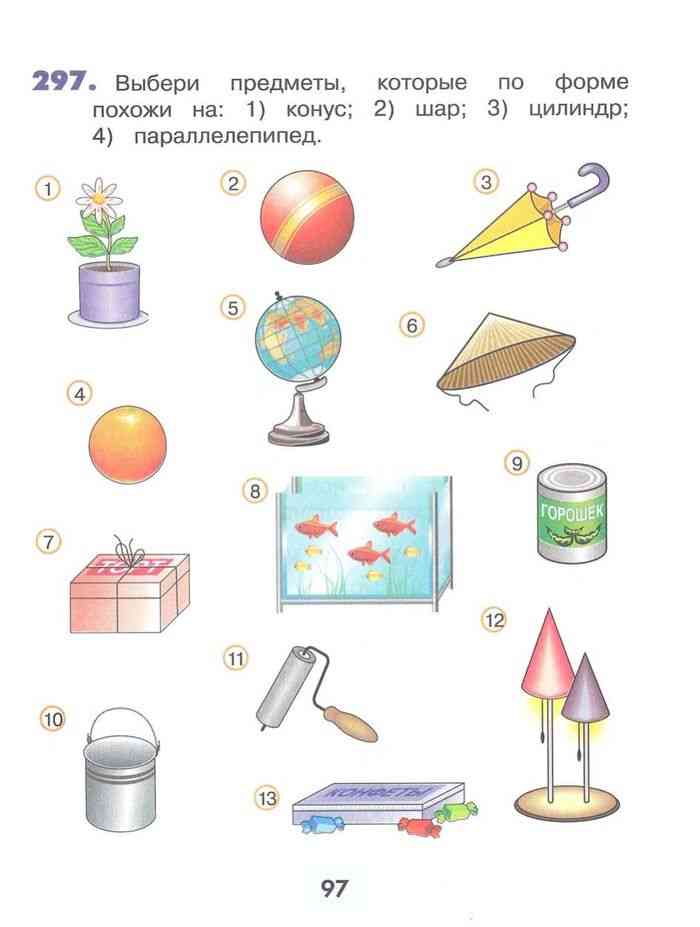 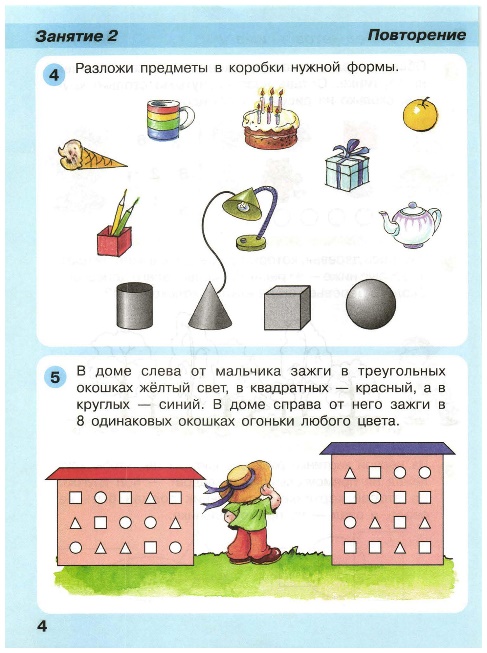 3. Отгадай загадки «Вот и стали мы на год взрослее»«Вот и стали мы на год взрослее»Развитие речиОбучение грамоте«Различение на слух звуков [в], [ф]» Программное содержание: закрепить умение детей различать на слух звуки [в], [ф]; закреплять понятие «мягкие и твердые согласные»; продолжать упражнять в выделении первого и последнего звука в словах; упражнять в делении слов на слоги.1. Рассмотрите картинки, назови слова, которые начинаются со звука "В" и "Ф"                        В                                                                          Ф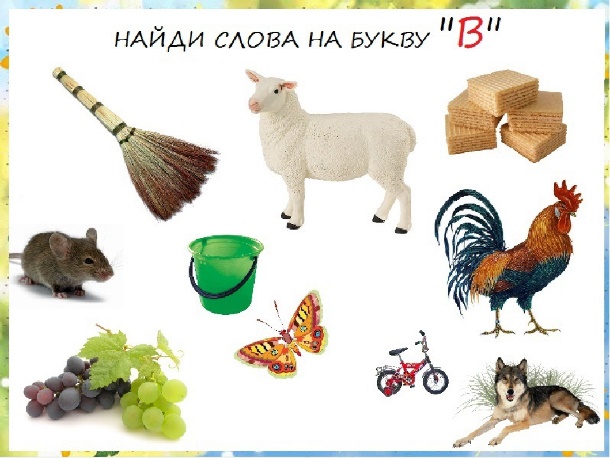 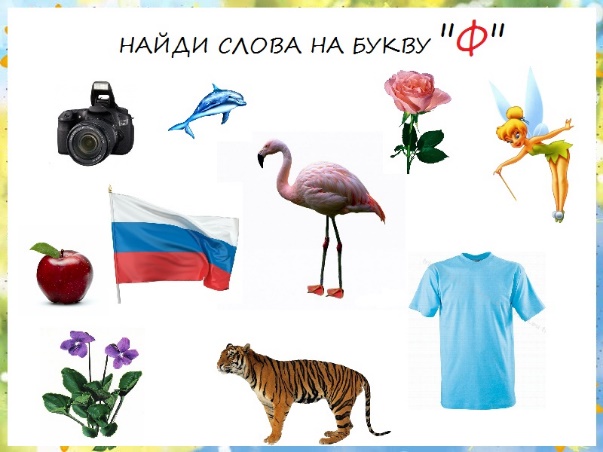 2. Повтори слоги:3. Кто изображён на этих картинках? 
Вот - царь зверей - могучий .... /лев/
А тут ... /жираф/ с длиннющей шеей.
- Какие звуки слышатся в конце этих слов? (этот звук имеет пару по звонкости - глухости. Т.е. эти звуки могут играть с нами "в прятки", если рядом нет гласной буквы, то написание нужно проверять).
- Подберите к слову "лев" родственные слова (поставьте это слово во множественное число или скажите ласково). (лёвушка, львица, львы, львята). Какую букву нужно написать в конце этого слова? /в/
- Измените форму слова "жираф" (у жирафа, к жирафу, жирафы, жирафик) Какую букву нужно написать в конце этого слова? /ф/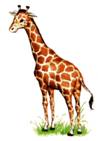 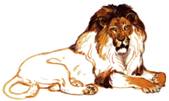 «Вот и стали мы на год взрослее»Знакомство с книжной культурой и художественной литературойТема: викторина «Наши любимые книги»Программное содержание: закрепить знания о прочитанных литературных произведений, о жанровых особенностях сказки, рассказа стихотворения , произведениях малых фольклорных форм; формировать образность речи: умение понимать переносное значение пословиц, применять пословицы в соответствующей речевой ситуации.Викторина «Наши любимые книги»Цель: Закрепить знания детей о прочитанных произведениях.       Конкурс № 1. «Викторина».1.  Как звали кота из сказок про дядю Федора из Простоквашино?А) МурзикБ) ПолоскинВ) Матроскин2. Назовите название и автора сказки, в которой есть такие слова: «Лети, лети лепесток, через запад на восток, Через север, через юг, возвращайся, сделав круг. Лишь коснешься ты земли – быть по-моему вели».А) Аленький цветочек.Б) Цветик - семицветик.В) Три поросенка.3.   Вспомните и назовите героя русской народной сказки, который растаял от огня.А) Незнайка.Б) Мороз Иванович.В) Снегурочка.4. Назовите автора книги «Приключение Незнайки и его друзей»  А) Николай Николаевич Носов.Б) Сергей Владимирович Михалков.В) Самуил Яковлевич Маршак.5.   Как звали главных героев из сказки «Три поросенка»?А) Ник-Ник, Нак-Нак, Нук-Нук.Б) Хрюша, Степашка и Филя.В) Ниф-Ниф, Наф-Наф и Нуф-Нуф.6. Назовите знакомых вам авторов, которые пишут басни.А) С. В. Михалков.Б) Иван Андреевич  Крылов.В) А.С. Пушкин7.  Какие басни вы знаете?А) «Стрекоза и Воробей».Б) «Ворона и Лисица».В) «Ошибка».Конкурс № 2. «Угадай сказку и автора».В этом конкурсе капитанам  надо угадать название сказки и автора. В презентации представлены предметы и герои произведений, по которым вы должны догадаться, что это за сказка.1. Избушки: лубяная и ледяная, лиса и заяц. (Заюшкина избушка).2. Тарелка, кувшин, лиса и журавль. (Лиса и Журавль)3. Волк, коза и козлята.  (Волк и семеро козлят)4. Лук, стрела, лягушка.  (Царевна лягушка)Конкурс N3. «Отгадай загадку»Он гулял по лесу смело.Но лиса героя съела.На прощанье спел бедняжка.Его звали... (Чебурашка — Колобок)И красива, и мила.Только очень уж мала!Стройная фигурочка,А зовут... (Снегурочка — Дюймовочка)С голубыми волосамиИ огромными глазами.Эта куколка — актриса,И зовут ее... (Алиса — Мальвина)Он большой шалун и комик,У него на крыше домик.Хвастунишка и зазнайка,А зовут его... (Незнайка — Карлсон)Это что за очень странныйЧеловечек деревянный?На земле и под водойИщет ключик золотой.Всюду нос сует он длинный.Кто же это?.. (Буратино)Бабушка девочку очень любила.Шапочку красную ей подарила.Девочка имя забыла свое.А ну, подскажите имя ее. (Красная Шапочка)Лечит маленьких детей,Лечит птичек и зверей,Сквозь очки свои глядитДобрый доктор ... (Айболит).Он пиявок добывал,Карабасу продавал.Весь пропах болотной тиной.Его звали... (Буратино — Дуремар)Бабка, старый дед и внучка,Мышка, кот, собака Жучка -Вместе все меня смоглиВытянуть из-под земли. (Репка)«Вот и стали мы на год взрослее»Художественно-эстетическое развитие АппликацияТема: «Цветные ладошки» (фантазийные композиции)Программное содержание: Познакомить с возможностью создания образов, символов и эмблем на основе одинаковых элементов. Формировать умение вырезать изображение по сложному контуру (кисть руки). Вызвать интерес к собственной руке. Развивать воображение.Цель. Создание условий для развития детского творчества. Формировать умение вырезать изображение по сложному контуру (кисть руки). Вызвать интерес к собственной руке.Материалы, инструменты: цветная бумага, ножницы, простые карандаши, клей-карандаш.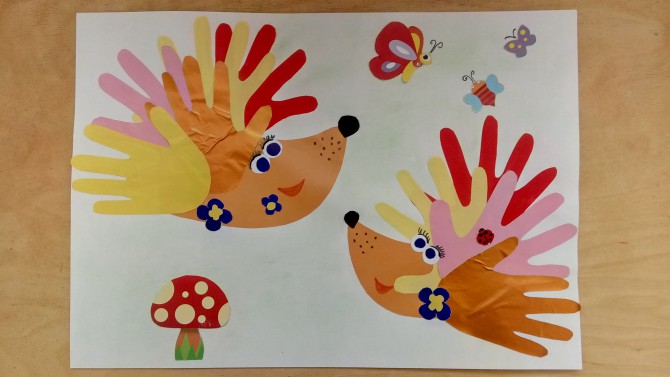 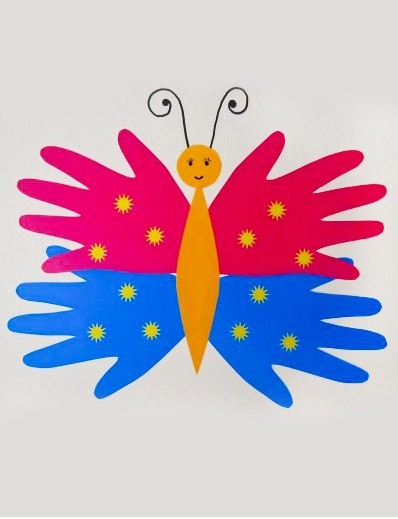 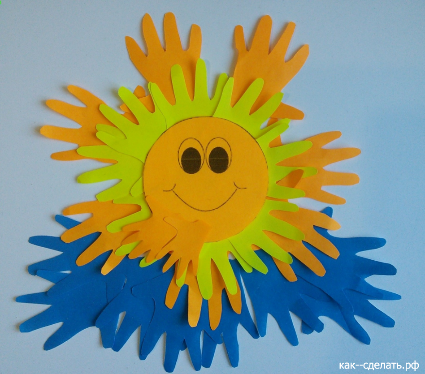 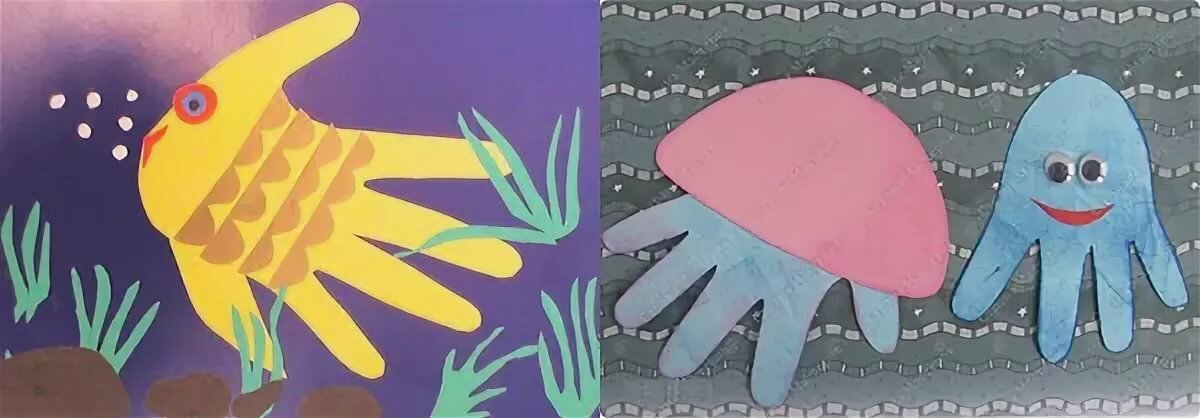 «Вот и стали мы на год взрослее»Дополнительные задания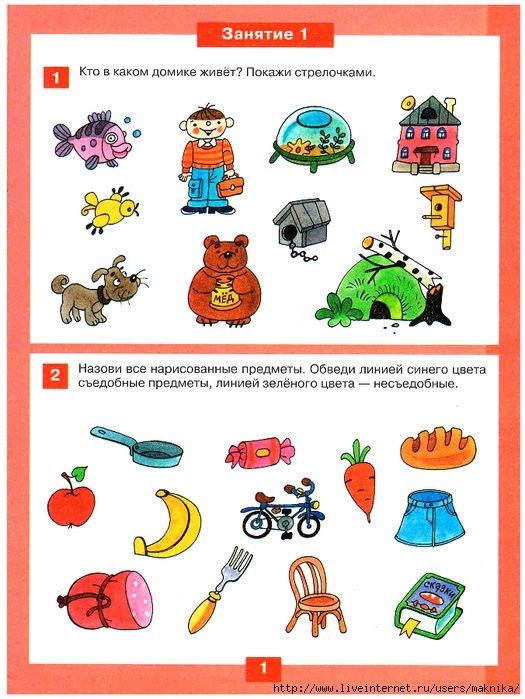 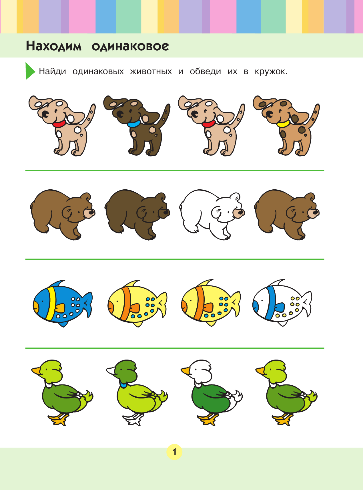 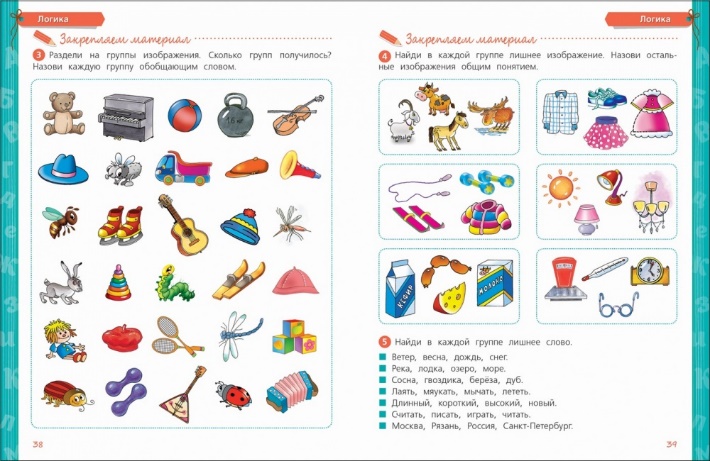 Дополнительные задания